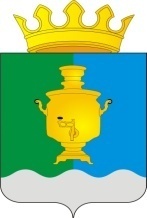 СОВЕТ ДЕПУТАТОВ ПОЕДУГИНСКОГО СЕЛЬСКОГО ПОСЕЛЕНИЯ СУКСУНСКОГО МУНИЦИПАЛЬНОГО РАЙОНАР  Е  Ш  Е  Н  И  Е18.03. 2016                                                                                               № 88Об утверждении положения «О земельном налоге на территории Поедугинского сельского поселения»В соответствии с п. 4 ст. 12, ст. 15 Налогового кодекса Российской Федерации, п.п. 2 п. 1 ст. 14 гл. 3 Федерального закона от 06.10.2003 N 131-ФЗ "Об общих принципах организации местного самоуправления в Российской Федерации" и ст. 62 Устава Поедугинского сельского поселения Совет депутатов Поедугинского сельского поселения решает:1. Утвердить Положение «О земельном налоге на территории Поедугинского сельского  поселения» согласно приложению.2. Признать утратившими силу с момента вступления настоящего решения в силу:- решение Совета депутатов Поедугинского сельского поселения от 25.12.2013 № 22 «Об утверждении положения «О земельном налоге на территории Поедугинского сельского поселения»;- решение Совета депутатов Поедугинского сельского поселения от 05.09.2014 № 46 «О внесении изменений в Решение совета депутатовот 25.12.2013 г. № 22 « Об утверждении Положения « О земельном налоге  на территории Поедугинского сельского поселения»;- решение Совета депутатов Поедугинского сельского поселения от 23.12.2014 № 55 «О внесении изменений в Решение совета депутатовот 25.12.2013 г. № 22 « Об утверждении Положения « О земельном налоге  на территории Поедугинского сельского поселения».Опубликовать настоящее Решение на официальном сайте Суксунского муниципального района и районной газете «Новая жизнь».Настоящее Решение вступает в силу со дня официального опубликования (обнародования) и распространяется на правоотношения возникшие с 01.01.2015 года.Контроль за исполнением настоящего Решения возложить на постоянную комиссию по бюджету и целевым бюджетным фондам, налогам и экономическому развитию МО «Поедугинское сельское поселение»   (председатель Никитин А.М.).Председатель Совета депутатовПоедугинского сельского поселения                                           А.В. Рогожников. УтвержденорешениемСовета депутатовПоедугинского сельского поселенияот 18.03.2016 № 88ПОЛОЖЕНИЕО ЗЕМЕЛЬНОМ НАЛОГЕ НА ТЕРРИТОРИИПОЕДУГИНСКОГО СЕЛЬСКОГО ПОСЕЛЕНИЯ1. Общие положения1. Настоящее Положение разработано в соответствии с главой 31 Налогового кодекса Российской Федерации и определяет налоговые ставки земельного налога (далее - налог и сроки уплаты налога).2. Земельный налог устанавливается, вводится в действие и прекращает действовать в соответствии с Налоговым кодексом Российской Федерации и нормативными правовыми актами Совета депутатов Поедугинского сельского поселения и обязателен к уплате на территории Поедугинского сельского поселения.3. Вопросы, не урегулированные данным Положением, разрешаются в порядке, установленном главой 31 Налогового кодекса Российской Федерации.2. Налоговые ставкиНалоговые ставки устанавливаются в следующих размерах:1) 0,3 процента в отношении земельных участков:- отнесенных к землям сельскохозяйственного назначения или к землям в составе зон сельскохозяйственного использования в населенных пунктах и используемых для сельскохозяйственного производства;- занятых жилищным фондом и объектами инженерной инфраструктуры жилищно-коммунального комплекса (за исключением доли в праве на земельный участок, приходящейся на объект, не относящийся к жилищному фонду и к объектам инженерной инфраструктуры жилищно-коммунального комплекса) или приобретенных (предоставленных) для жилищного строительства;- приобретенных (предоставленных) для личного подсобного хозяйства, садоводства, огородничества или животноводства, а также дачного хозяйства;- ограниченные в обороте в соответствии с законодательством Российской Федерации, предоставленных для обеспечения обороны, безопасности и таможенных нужд.2) 1,5 процента в отношении прочих земельных участков, в том числе для категории земель сельскохозяйственного назначения, не используемых для сельскохозяйственного производства.3. Порядок и сроки предоставления налогоплательщикамидокументов, подтверждающих право на уменьшение налоговойбазы1) Документы, подтверждающие право на уменьшение налоговой базы в соответствие с пунктом 5 статьи 391 Налогового кодекса Российской Федерации, предоставляются в налоговый орган по месту нахождения земельного участка налогоплательщиками - физическими лицами в срок не позднее 30 апреля текущего налогового периода.2) В случае возникновения, до окончания налогового периода, права на уменьшение налоговой базы налогоплательщиками представляются документы, подтверждающие возникновение данного права, в срок не позднее 1 февраля года, следующего за истекшим налоговым периодом.4. Порядок исчисления налога и авансовых платежей по налогу1. Сумма налога исчисляется по истечении налогового периода как соответствующая налоговой ставке, установленной разделом 2 настоящего Положения, процентная доля налоговой базы.2. Сумма авансового платежа, подлежащая уплате налогоплательщиком - организацией и физическим лицом, являющимся индивидуальным предпринимателем, исчисляется как произведение соответствующей налоговой базы и одной четвертой налоговой ставки, установленной в разделе 2 настоящего Положения.3. Сумма налога, подлежащая уплате в бюджет по итогам налогового периода, определяется как разница между суммой налога, исчисленной в соответствии с пунктом 1 настоящего раздела, и суммами подлежащих к уплате в течение налогового периода авансовых платежей по налогу.4. Налогоплательщики-организации исчисляют сумму налога и авансовые платежи самостоятельно.5. Сумма налога, подлежащая уплате в бюджет налогоплательщиками - физическими лицами, исчисляется налоговыми органами.5. Порядок и сроки уплаты налога и авансовых платежейпо налогу1. Налог уплачивается в бюджет по месту нахождения земельных участков, признаваемых объектами налогообложения в соответствии со статьей 389 Налогового кодекса Российской Федерации.2. Налогоплательщики - физические лица уплачивают налог не позднее  1 декабря года, следующего за истекшим налоговым периодом.3. Налогоплательщики-организации уплачивают сумму налога, подлежащую уплате в бюджет по истечении налогового периода, не позднее 1 февраля года, следующего за истекшим налоговым периодом.4. Налогоплательщики-организации уплачивают авансовые платежи не позднее последнего числа месяца, следующего за истекшим отчетным периодом.5. Налогоплательщики- физические лица уплачивают налог на основании налогового уведомления, направленного налоговым органом.6. Сроки представления налоговой декларации и расчетов суммпо авансовым платежам1. Налогоплательщики - организации по истечении налогового периода в соответствии со статьей 398 Налогового кодекса Российской Федерации представляют в налоговый орган по месту нахождения земельного участка налоговую декларацию по налогу в срок не позднее 1 февраля года, следующего за истекшим налоговым периодом.2. Налогоплательщики - организации уплачивающие в течение налогового периода авансовые платежи по налогу, по истечении отчетного периода в соответствии со статьей 398 Налогового кодекса Российской Федерации представляют в налоговый орган по месту нахождения земельного участка налоговый расчет по авансовым платежам по налогу не позднее последнего числа месяца, следующего за истекшим отчетным периодом.